Random Act of Kindness DayThursday 17th FebruaryToday is Random Act of Kindness day, here are just some of the ways you can ‘Be Kind’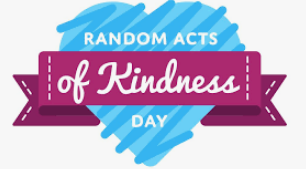 At SchoolAt HomeHold a door open for someoneHelp tidy up in your houseGive a friend a complimentHelp your family carry somethingVolunteer to help in classGive your family a hug and tell them you love themInvite you friends to play with youRead your sister or brother a storyMake someone laugh – tell them a jokeLeave a happy note for your mum or dad to findPick up litter if you see itMake your sisters or brothers bedTalk to someone new todayLeave a  treat on your neighbours doorstepHelp someone in your classMake a card for someoneSharpen the pencils Help make dinnerSmile at everyone you passSay good morning and goodnight to everyone in your homeDraw a picture for someoneOffer to help